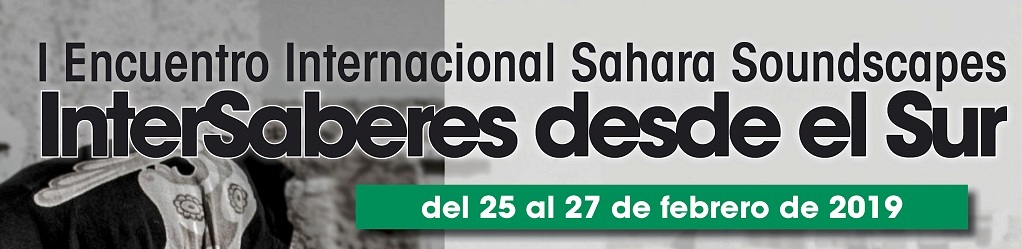 Talleres / 26 y 27 de febrero, 2019En Fundación Euroárabe de Altos Estudios - San Jerónimo, 27. GranadaU FICHA  DE  INSCRIPCIÓN A LOS TALLERESPlazas limitadas para cada uno de los talleres. Máximo 15 personas.Se requiere presentar la ficha de inscripción en la sede de la Fundación Euroárabe o enviarla por correo electrónico a: cursos@fundea.orgToda la información del Encuentro y de los talleres en: www.fundea.orgNombre y apellidos:............................................................................................................Teléfono de contacto:.........................................................................................................Correo electrónico:..............................................................................................................Desea asistir a:Precio: 10 € cada uno de los talleres Pago: Una vez enviada la ficha de inscripción y después de recibir la confirmación de admisión por la Fundación, la o el interesado debe ingresar la cantidad correspondiente en la cuenta nº ES2231831800130001377035 (ARQUIA) y enviar el justificante del pago a: cursos@fundea.org A los efectos previstos en la Ley Orgánica 15/1999, de Protección de Datos de carácter Personal, y en cumplimiento del art.5 del citado cuerpo legal, le informamos que los datos personales facilitados en este formulario de inscripción, serán incluidos en un FICHERO DE PARTICIPANTES DE PROGRAMAS, titularidad de la Fundación Euroárabe de Altos Estudios, con dirección en San Jerónimo,27, 18001 Granada con la finalidad de gestionar la actividad docente. Podrá ejercer los derechos de acceso, rectificación y cancelación solicitándolo por escrito y acreditando su identificación a la Fundación Euroárabe de Altos Estudios, en la dirección ante dicha.TALLER 1 TALLER 2TALLER 3Taller de Tebal y Baile SaharauiPor Vadiya Mint El HaneviTaller de Danza ContemporáneaPor Annika HavlicekTaller de DarbukaPor Juana Larreta26 de febrero/ 18h.27 de febrero /12h. 27 de febrero /18h.